 ZLÍNSKÝ KRAJSKÝ  FOTBALOVÝ  SVAZ 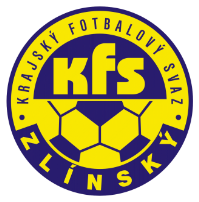 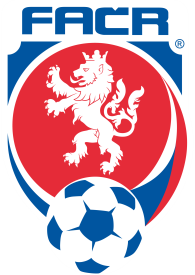 Hradská 854, 760 01 ZLÍN       Tel: 577 019 393Email: lukas@kfszlin.cz  
__________________________________________________________________________DK Zlínského KFS dle § 89 odst. 2 písm. a) zahajuje disciplinární řízeníPříjmení, jméno		ID			číslo utkání			oddílBahounek Adam		96111260		2017720A2B2104		V.Otrokovice	Křiva David			89060406		2017720A2B2107		BuchloviceZvonek Radim			95041074		2017720A3A2103		PrlovŽebráček Josef			75040019		2017720A3B2103		SehradiceVaigl Pavel			68050692		2017720A1A2103		JuřinkaZasedání DK Zl KFS proběhne ve středu 16.5.2018 v 15.00 hodin									Martin Bsonek									předseda DK Zl KFS